B      .          .          .          .H     .          .           .            .Bilel   et  Hichem  sont   de  vrais  amis ..                                             Tableau d'attribution des notes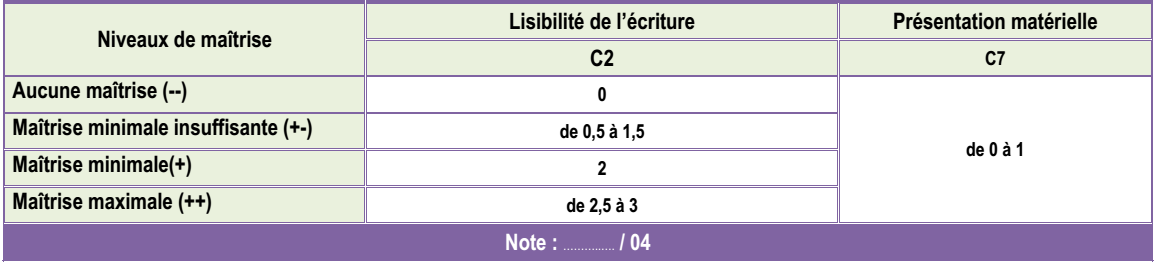 Ecole primaire:BircharefEvaluation des acquis des élèves au terme du 2ème semestreEcritureNom :…………………….Prénom:…………………..Classe:4ème